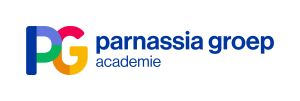 Groot Haags Geriatrie Referaat | Jaarprogramma 2019Tijd18.00 – 20.00 uur, vanaf 17.30 uur inloop met soep en broodjesLocatieVergaderzaal de Brem, Vijgenstraat 43, Den HaagOrganisatieParnassia GroepInformatieVia het secretariaat Opleiding Geriatrie 088-  35 70322 e-mail: opleidinggeriatrie@parnassiagroep.nlAccreditatieAccreditatie is aangevraagd (2 punten per bijeenkomst) bij NVKG, NVZA, RSV en Bureau Cluster 104-02-2019Onderwerp:   Aangepaste doses en het breken van medicijnen bij ouderen Organisator:  Henk Kruithof en Asmar Al Hadity, hoofdapotheker Parnassia Groep08-04-2019Onderwerp:   (Vroeg) diagnostiek neurocognitieve stoornissen Organisator:  Remmo Pameijer 03-06-2019Onderwerp:   Neurocognitieve stoornissen of psychiatrie Organisator:  Remmo Pameijer 07-10-2019 Onderwerp:   Cognitieve stoornissen en Culturele DiversiteitOrganisator:  Henk Kruithof en Ali Lahdidioui (internist ouderengeneeskunde HagaZH)09-12-2019               Onderwerp:   Wilsonbekwaamheid bij neurocognitieve stoornissen en de GGZ Organisator:  Remmo Pameijer 